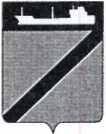 Совет Туапсинского городского поселения Туапсинского районаР Е Ш Е Н И ЕОт 1 марта 2022 года                                                            № 48.9г. ТуапсеОб утверждении ключевых  показателей и их целевых значений, индикативных показателей по муниципальному контролю на автомобильном транспорте, городском наземном электрическом транспорте и в дорожном хозяйстве в границах Туапсинского городского поселения Туапсинского районаВ соответствии с Федеральными законами от 06 октября 2003 года  № 131-ФЗ «Об общих принципах организации местного самоуправления в Российской Федерации», от 31 июля 2020 года № 248-ФЗ «О государственном контроле (надзоре) и муниципальном контроле в Российской Федерации», Уставом Туапсинского  городского поселения Туапсинского района,  решением Совета Туапсинского городского поселения Туапсинского района от 20 декабря 2021 года № 46.8 «Об утверждении Положения о муниципальном контроле на автомобильном транспорте, городском наземном электрическом транспорте и в дорожном хозяйстве в границах Туапсинского городского поселения Туапсинского района» Совет Туапсинского  городского поселения Туапсинского  района РЕШИЛ:1.  Утвердить ключевые показатели и их целевые значения, индикативные показатели по муниципальному контролю на автомобильном транспорте, городском наземном электрическом транспорте и в дорожном хозяйстве в границах Туапсинского городского поселения Туапсинского района согласно приложению к настоящему решению.2.  Опубликовать настоящее решение Совета Туапсинского городского поселения в средствах массовой информации и разместить на официальном сайте Совета Туапсинского городского поселения в информационно - телекоммуникационной сети «Интернет».3. Контроль за  выполнением  настоящего   решения возложить на комиссию   по   вопросам   градостроительства,   землепользования,   ЖКХ  и благоустройства, транспорта, торговли и связи.4. Настоящее решение вступает в силу со дня его официального опубликования, но не ранее  1 марта 2022 года. Председатель СоветаТуапсинского городского поселения                                                  В.В. СтародубцевГлава Туапсинского городского поселения Туапсинского района                                                           С.В. БондаренкоПриложение к решению СоветаТуапсинского городского    поселения Туапсинского   района от 01.03.2022 года №  48.9Ключевые показатели и их целевые значения, индикативные показатели по муниципальному контролю на автомобильном транспорте, городском наземном электрическом транспорте и в дорожном хозяйстве в границах Туапсинского городского поселения Туапсинского районаПри осуществлении муниципального контроля на автомобильном транспорте, городском наземном электрическом транспорте и в дорожном хозяйстве в границах Туапсинского городского поселения Туапсинского района устанавливаются следующие ключевые показатели и их целевые значения:2. При осуществлении муниципального контроля на автомобильном транспорте, городском наземном электрическом транспорте и в дорожном хозяйстве в границах Туапсинского городского поселения Туапсинского района устанавливаются следующие индикативные показатели:1) количество плановых контрольных мероприятий, проведенных за отчетный период;2) количество внеплановых контрольных мероприятий,  проведенных за отчетный период;3) количество внеплановых контрольных мероприятий, проведенных на основании выявления соответствия объекта контроля параметрам, утвержденным индикаторами риска нарушения обязательных требований, или отклонения объекта контроля от таких параметров, за отчетный период;4) общее количество контрольных мероприятий с взаимодействием, проведенных за отчетный период;5) количество контрольных мероприятий с взаимодействием по каждому виду контрольного мероприятия, проведенных за отчетный период;6) количество контрольных мероприятий, проведенных с использованием средств дистанционного взаимодействия, за отчетный период;9) количество контрольных мероприятий, по результатам которых выявлены нарушения обязательных требований, за отчетный период; 10) количество контрольных мероприятий, по итогам которых возбуждены дела об административных правонарушениях, за отчетный период; 11) сумма административных штрафов, наложенных по результатам контрольных мероприятий, за отчетный период; 12) количество направленных в органы прокуратуры заявлений о согласовании проведения контрольных мероприятий, за отчетный период; 13) количество направленных в органы прокуратуры заявлений о согласовании проведения контрольных мероприятий, по которым органами прокуратуры отказано в согласовании, за отчетный период; 14) общее количество учтенных объектов контроля на конец отчетного периода;15) количество учтенных объектов контроля, отнесенных к категориям риска, по каждой из категорий риска, на конец отчетного периода;16) количество учтенных контролируемых лиц на конец отчетного периода;17) количество учтенных контролируемых лиц, в отношении которых проведены контрольные мероприятия, за отчетный период; 18) общее количество жалоб, поданных контролируемыми лицами в досудебном порядке за отчетный период;19) количество жалоб, в отношении которых контрольным органом был нарушен срок рассмотрения, за отчетный период;20) количество жалоб, поданных контролируемыми лицами в досудебном порядке, по итогам рассмотрения которых принято решение о полной либо частичной отмене решения контрольного органа либо о признании действий должностных лиц контрольных органов недействительными, за отчетный период;21) количество исковых заявлений об оспаривании решений, действий (бездействий) должностных лиц контрольных органов, направленных контролируемыми лицами в судебном порядке, за отчетный период;22) количество исковых заявлений об оспаривании решений, действий (бездействий) должностных лиц контрольных органов, направленных контролируемыми лицами в судебном порядке, по которым принято решение об удовлетворении заявленных требований, за отчетный период;23) количество контрольных мероприятий, проведенных с грубым нарушением требований к организации и осуществлению государственного контроля и результаты, которых были признаны недействительными (или) отменены, за отчетный период.Начальник управления экономики,транспорта и торговли администрацииТуапсинского городского поселенияТуапсинского района						         К.И. НиколенкоНачальник отдела жилищно-коммунального хозяйства администрацииТуапсинского городского поселения Туапсинского района                                                                         Е.В. ЧернышовКлючевые показателиЦелевые значения Доля устраненных нарушений обязательных требований из числа выявленных нарушений обязательных требованийНе менее 70%Доля субъектов, допустивших нарушения обязательных требований, выявленные в результате проведения контрольных мероприятий, от общего числа проверенных субъектовНе более 60%Доля обоснованных жалоб на действия (бездействие) контрольного органа и (или) его должностных лиц при проведении контрольных мероприятий от общего количества поступивших жалоб0Доля решений, принятых по результатам контрольных мероприятий, отмененных контрольным органом и (или) судом, от общего количества решенийНе более 10%Доля поступивших обращений (заявлений) от граждан, организаций в отчетном году по отношению к среднегодовому количеству обращений за прошедшие 3 года по вопросам выполнения рейсов на городском автомобильном транспортеНе более 90%Доля поступивших обращений (заявлений) от граждан, организаций в отчетном году по отношению к среднегодовому количеству обращений за прошедшие 3 года по вопросам работы установленного в транспортном средстве оборудования для перевозок пассажиров из числа инвалидов, системы контроля температуры воздуха, электронного информационного табло, оборудования для безналичной оплаты проезда на городском автомобильном транспортеНе более 90%